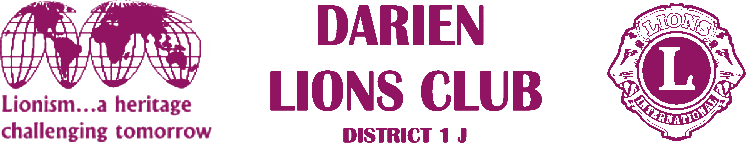 1702 Plainfield Road • Darien, Illinois 60561www.darienlions.org ++ www.Facebook.com/DLCILDLC Business Meeting 50-22 MINUTES – March 25, 2021 @ Chuck’s/ZOOM (Vest Night)2020-2021PresidentJohn Pearson IIpresentVice PresidentRandy PorzelSecretary-Corresponding.Mike FalcopresentTreasurerEd O’ConnorSecretary-FinancialPaul KempfpresentCommittee LiaisonRyan WalheimPublicityKen PoindexterpresentActivitiesSteve WerneckepresentMembershipWayne ScharnakpresentTail TwisterTom PantoniRay BenaitispresentLion TamerSteve HiattpresentPast PresidentAndrew Brunsen presentCall to order 7pm – Lion President John Pearson II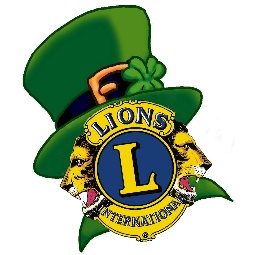 Presentation of the Flag – Posting of colors by Pack 36 Pledge of AllegianceIntroduction of GuestsDistrict Governor John BarsantiSick and Visiting Report – Lion Lou BedoeLion Jerry Kucera is with us tonightSpeaker – District 1J Governor, Lion John BarsantiJoe Lizansky award winner presented by Lion Joe Marchese is awarded to Lion Wayne SharnackCreated 2 new clubs during pandemicClubs continue to serveCreated a e directoryCommittee ReportsNominating – Lion Art Donner1 position left “Director of Activities”Pancake Breakfast 4/11 – Lion Mike ScheckAll shift schedules have been sent out8:30 start to 12:30Drive thru event, all food will be picked up8 sponsorsDistrict 1J Bowling – Lion Doug BarnesJune 6thNeed to know how many lanes neededDistrict 1J Convention – Lion Doug BarnesApril 16th and 17thApril 16th and 17April 16th at Lion Pantoni’s garage for nominatingSight & Sound – Lion Ray BenaitisAll tickets out, only a few tickets still outstandingBig Raffle – Lion Art Kardatzke398 tickets sold1st early bird, Lion Randy PorzelGoing wellGolf Outing – Lion Andy BrunsenJune 3rdLooking for sponsorsPossible hole in one car4th of July Parade – Lion Mike Falco/Bill Christenson/Mark LewisWill be going for permit @ Darian city Council Monday April 5thWill be on Monday July 5thBoth this years and next years presidents and award winners will be in the paradeContacted the drumline and dancers already 4th of July Picnic – Lion Bill O’Malley Looking at 2 sites in the park due to possible capacity rulesCub Scouts / Boy Scouts – Lion Kerry SpitznagleMembership Report – Lion Wayne ScharnakPotential New membersN/ASecretary (Financial) Report – Lion Paul Kempf       SameSecretary Report – Lion Mike FalcoFebruary 11, 2021 Board Meeting approvalFebruary 20, 2021 Dinner Meeting (CANCELED)February 25, 2021 Business Meeting reviewTreasurer Report – Lion Ed O’ConnorFebruary 2021 for approvalPresident’s Report / CorrespondenceMarch 11th Dinner turnout Went wellThank You NotesInstallation Dinner Date change from 6/11Needs to be moved to the Thursday or Saturday of that weekStorage ShedPlease keep it clean or we will change the locksCandy Day Update 15693.70 totalRequest for Ransom note for stolen gavel Sang u of m fight songUnfinished BusinessRamp Project – Lion Jim Kiser Built a ramp for a person who was left paraliyzed after being shot in the back during a carjacking500 donation for costs of the ramp, motion lion Brunson, @nd Lion Steve Hiatt, approvedNew BusinessEgg Hunt (Darien Park District) – Lion Jim KiserMD-1 Convention – Lion Jim KiserLCI Convention – Lion Jim KiserComing Events Happy Easter 4/4/2021Dinner Meeting  4/8/2021 (CANCELED)Lions Day with the UN @ Virtual event 4/10/21Pancake Breakfast @ Chuck’s & DSRC 4/11/2021District 1J Virtual Convention 4/16 & 4/17 2020 Awards Night & 2021 Spring Induction  Dinner Meeting @ Chuck’s / Zoom 4/23/2021 (date change from 4/22/2021) Dinner Meeting (with Spouses) 5/13/2021 (TBA)DSRC Pancake Breakfast 5/15/2021 (TBA) MD-1 State Convention (Virtual) 5/15/2021Business Meeting (Vest Night) @ Chucks 5/27/2021New Board Installation @ Alpine 6/10 or 6/12 (date change from 6/11)  Tail Twisters – Lion Ray Benaitis & Lion Tom PantoniAdjourn